PROMO BLACK WEEK MSC CRUISES 23/11 - 02/12MSC Grandiosa – Mediterana de Vest 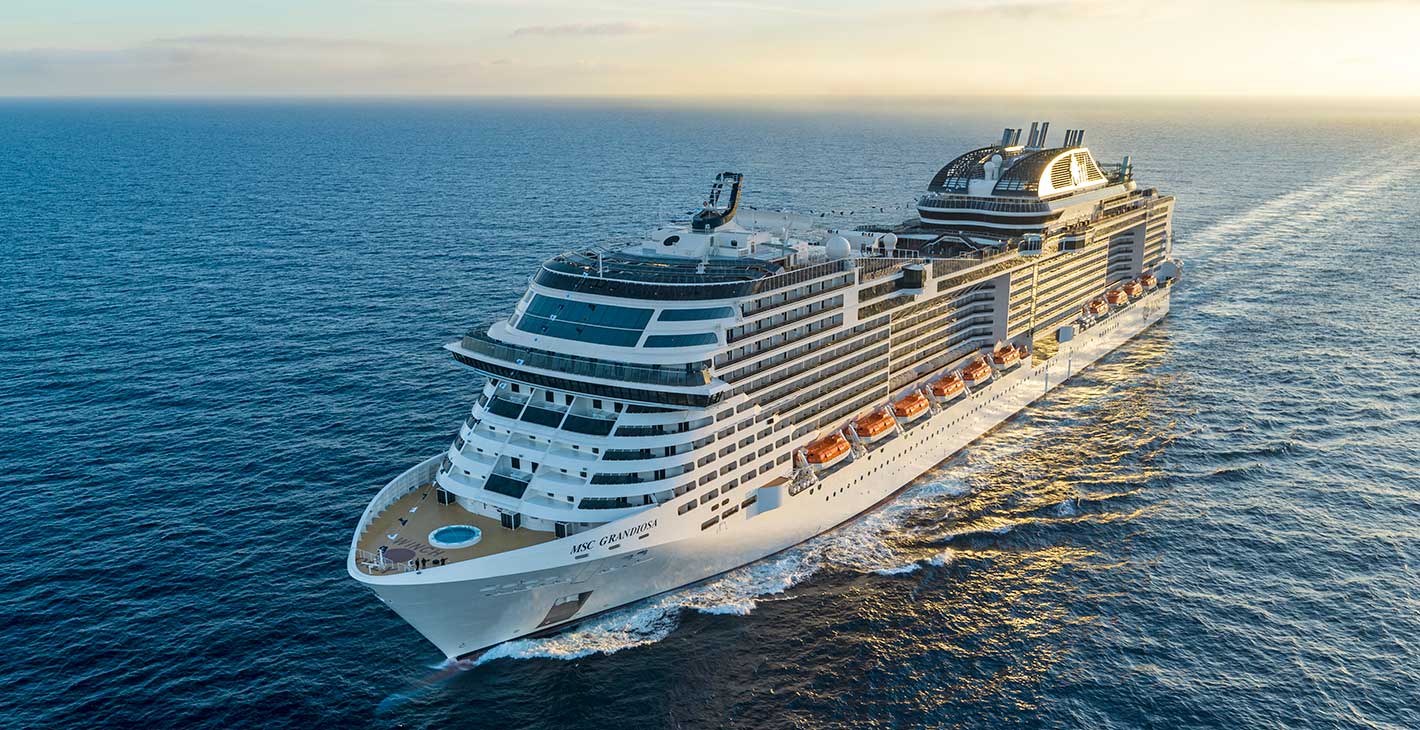 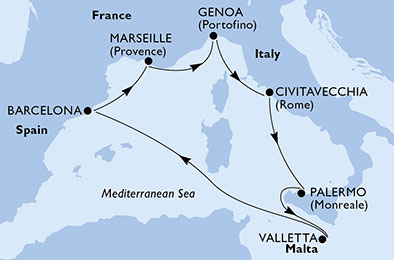 Itinerariul poate suferi modificari!Acest itinerariu se opereaza cu imbarcare si din Genova, Barcelona, Palermo, Valleta, MarsiliaTarif exprimat in euro/pers. in cabina dublaTaxe portuare = 140 euro/pers. – sunt incluse!Conditii promotie:Nume: BLACK WEEK; BLACK WEEK DRINKSValabilitate: din 23/11 pana in 02/12Promotia este valabila si cu pachetul de bauturi EASY drink package inclus pentru toti pasagerii din cabina*Cabine multiple: in functie de valabilitateSupliment de single: de la 20%Posibilitate de option: da, doar pentru ziua in cursConditii anulare: 100% dupa confirmare ferma (in caz de anulare sau modificare croaziera)Aceasta promotie nu poate fi combinata cu MSC Voyagers Club sau orice alta reducere. Nu este retroactiva, se aplica doar pentru noile rezervari si este valabila in limita cabinelor disponibile.*EASY PACKAGE – selectie variata de vinuri servite la pahar, bere la draught, selectie de cocktail-uri clasice alcoolice si non-alcoolice, bauturi racoritoare si sucuri de fructe servite la pahar, apa minerala imbuteliata, bauturi calde (espresso, cappuccino, caffe latte, ceai). Acest pachet este valabil in toate barurile, in restaurantele A la carte, in restaurantul tip bufet, in insula privata Ocean Cay (nu este valabil in restaurantele cu specific). Pachetul nu este transferabil si nu poate fi impartit cu alti pasageri (o bautura per comanda). Incalcarea acestei conditii poate duce la anularea pachetului, fara posibilitate de rambursare. Acest pachet este vandut pe toata durata croazierei (fara ziua debarcarii) si include toti pasagerii din cabina (varianta adult / copil).Unele cabine pot fi garantate (GTY) / Cabina garantata – nu poate fi nominalizata la momentul rezervarii, insa linia de croaziere garanteaza o cabina la categoria aleasa sau la o categorie superioara; nr.cabinei si puntea pe care este amplasata se vor afla cu circa 4 zile inainte de imbarcare. Odata alocata cabina, aceasta nu mai poate fi schimbata. Exista posibilitatea sa fie alocata o cabina cu vedere obstruata (superioara celei rezervate) sau echipata pentru persoanele cu dizabilitati. La cabinele GTY nu se poate vedea cate mai sunt disponibile. In situatia in care se rezerva cabina tripla / cuad, exista posibilitatea ca linia MSC sa aloce 2 cabine pe aceeasi punte, aceesi parte.La bordul vaselor aveti incluse in tarif:
- cazare pe nava in cabinele alese ( acestea detin cabina de dus si WC, aer conditionat, telefon, seif, uscator de par, TV-  fiecare cabina are steward )
- pensiune completa - toate cele 3 mese principale ale zilei, gustari intre mese, apa plata si minerala, ceai, racoritoare, cafea (doar in timpul micului dejun) - taxele portuare 
- accesul gratuit la puntile exterioare, la piscine cu scaune pentru plaja si prosoape de plaja
- accesul gratuit la teatru, in saloanele navei, la discoteca , la biblioteca
- accesul gratuit la sala de gimnastica , la piscine, sauna si jacuzzi, la pista in aer liber pentru jogging.
- veti avea un daily programme cu sumarul principalelor noutati si evenimente care se desfasoara la bordul navei
- veti putea participa la jocuri, karaoke, lectii de dans, la spectacole cu live music , cabaret, petreceri cu teme, discoteca
- biroul de informatii la bord este deschis 24 ore /zi
- exista un birou de turism unde pot primi informatii despre excursiile organizate in fiecare port si unde pot face rezervari. 

La bordul vaselor nu aveti incluse in tarif:
- bauturile alcoolice; serviciile de Spa si tratamentele de frumusete, masaj, laundry service, centru medical, meniuri speciale la diferite restaurante- transportul spre/dinspre portul de imbarcare- taxa pentru serviciile de bar de 15% din valoarea produsului este adaugata automat la fiecare cumparare de la bar sau de la restaurant
- excursiile optionale (Incepand cu luna aprilie 2022 sunt permise excursiile in porturi pe cont propriu, in functie de restrictiile locale), jocurile video, jocurile de la Casino, utilizarea internetului- apelurile telefonice date in afara navei din cabine
- cumparaturile efectuate la bordul vasului- bacsis (10 euro / persoana / noapte; copiii 2-13 ani achita 50%  - 5 euro / persoana /noapte) – se achita la bordul vasului- asigurarea medicala/de calatorie cu storno inclus – se incheie odata cu rezervarea ///exista varianta incheierii unei asigurari cu linia MSC Cruises (cost = 25 euro/pers.) – necesara la imbarcare (Asigurarea trebuie sa include clauza Covid si sa acopere anularea, intreruperea vacantei, repatrierea, carantina, cheltuielile medicale, spitalizarea. Asigurarea trebuie sa fie in egleza, italiana, germana, franceza sau spaniola).NOTA: Este necesar pasaport valabil minim 6 luni de la data intoarcerii! Oferta este valabila in limita cabinelor disponibile si se poate incheia fara o notificare prealabila!Conditii de calatorie Europa/Mediterana / valabile de la data de 1 Octombrie 2022!Pasagerii trebuie sa tina cont de urmatoarele cerinte:● Este recomandat ca toti pasagerii sa fie vaccinati impotriva Covid, insa nu este obligatoriu!● Ce inseamna un pasager “complet vaccinat”?- Pasagerii care au fost vaccinati cu minim 2 doze de vaccin – sau cu una in cazul vaccinului Johsnon & Johnson – trebuie sa prezinte certificat de vaccinarecu cod QR; doza booster, desi nu este obligatorie, este recomandata pentru toti pasagerii eligibili.- Pasagerii recuperati dupa Covid cu o doza de vaccin sunt considerati a fi complet vaccinati si trebuie sa prezinte certificate cu cod QR pentru ambele situatiiCerinte testarePentru pasagerii vaccinati nu mai este necesar sa se prezinte la imbarcare un test negativ (insa este recomandat)Testul PCR / antigen negativ efectuat cu max. 48 de ore inainte de imbarcare este obligatoriu pentru urmatoarele categorii de pasageri:Pasageri nevaccinatiPasageri fara dovada vaccinariiPasagerii care au trecut prin boala, dar nu au nicio doza de vaccinPasageri care nu au trecut prin boalaPasageri care au scutire de la vaccinare din cauza unei probleme medicalePasagerii sub 5 ani nu au nevoie de testare inainte de imbarcare.Testul trebuie sa fie certificat de laborator. Autotestarea rapida nu este valabila pentru calatorii. Testul trebuie prezentat in doua exemplare, redactate în limba italiana sau engleza. Pe documentul cu rezultatul testului Covid-19 trebuie sa existe urmatoarele informatii: date de identificare turist / data prelevarii testului /detaliile centrului unde s-a recoltat proba / tehnica de prelevare folosita si mentiunea “negativ”.Conditii imbarcare actualizate: https://www.msccruises.com/en-gl/Travel-Requirements-Mediterranean.aspx DataPortulSosirePlecare19/12/2022Civitavecchia (Roma), Italia-17:0020/12/2022Palermo, Italia09:0016:0021/12/2022Valletta, Malta09:0017:0022/12/2022Pe mare--23/12/2022Barcelona, Spania09:0018:0024/12/2022Marsilia (Provence), Franta09:0017:0025/12/2022Genova (Portofino), Italia08:0017:0026/12/2022Civitavecchia (Roma), Italia07:00-DATA IMBARCAREPORT IMBARCARENOPTICAMPANIETARIF DE LACabina interioara IBCabina interioara IR1Cabina interioara IR2Cabina exterioara OBCabina exterioara OM2Cabina exterioara OR1Cabina cu balcon BB16.12.2022Barcelona7BLACK WEEK36922925927931935937942916.12.2022Barcelona7BLACK WEEK DRINKS50936939941945949951956918.12.2022Genova7BLACK WEEK54940946949954961964971918.12.2022Genova7BLACK WEEK DRINKS68954960963968975978985919.12.2022Civitavecchia7BLACK WEEK54940946949954961964971919.12.2022Civitavecchia7BLACK WEEK DRINKS68954960963968975978985930.12.2022Barcelona7BLACK WEEK749609699749839949989110930.12.2022Barcelona7BLACK WEEK DRINKS88974983988997910891129124931.12.2022Marsilia7BLACK WEEK749609699749839949989110931.12.2022Marsilia7BLACK WEEK DRINKS88974983988997910891129124901.01.2023Genova7BLACK WEEK39925928930933938939944901.01.2023Genova7BLACK WEEK DRINKS53939942944947952953958902.01.2023Civitavecchia7BLACK WEEK39925928930933938939944902.01.2023Civitavecchia7BLACK WEEK DRINKS53939942944947952953958903.01.2023Palermo7BLACK WEEK39925928930933938939944903.01.2023Palermo7BLACK WEEK DRINKS53939942944947952953958904.01.2023Malta7BLACK WEEK39925928930933938939944904.01.2023Malta7BLACK WEEK DRINKS53939942944947952953958906.01.2023Barcelona7BLACK WEEK37923926928931935936941906.01.2023Barcelona7BLACK WEEK DRINKS51937940942945949950955907.01.2023Marsilia7BLACK WEEK34920922924927930932936907.01.2023Marsilia7BLACK WEEK DRINKS48934936938941944946950908.01.2023Genova7BLACK WEEK34920922924927930932936908.01.2023Genova7BLACK WEEK DRINKS48934936938941944946950909.01.2023Civitavecchia7BLACK WEEK34920922924927930932936909.01.2023Civitavecchia7BLACK WEEK DRINKS48934936938941944946950910.01.2023Palermo7BLACK WEEK34920922924927930932936910.01.2023Palermo7BLACK WEEK DRINKS48934936938941944946950911.01.2023Malta7BLACK WEEK34920922924927930932936911.01.2023Malta7BLACK WEEK DRINKS48934936938941944946950913.01.2023Barcelona7BLACK WEEK34920922924927930932936913.01.2023Barcelona7BLACK WEEK DRINKS48934936938941944946950914.01.2023Marsilia7BLACK WEEK34920922924927930932936914.01.2023Marsilia7BLACK WEEK DRINKS48934936938941944946950915.01.2023Genova7BLACK WEEK34920922924927930932936915.01.2023Genova7BLACK WEEK DRINKS48934936938941944946950916.01.2023Civitavecchia7BLACK WEEK34920922924927930932936916.01.2023Civitavecchia7BLACK WEEK DRINKS48934936938941944946950917.01.2023Palermo7BLACK WEEK34920922924927930932936917.01.2023Palermo7BLACK WEEK DRINKS48934936938941944946950918.01.2023Malta7BLACK WEEK34920922924927930932936918.01.2023Malta7BLACK WEEK DRINKS48934936938941944946950920.01.2023Barcelona7BLACK WEEK34920922924927930932936920.01.2023Barcelona7BLACK WEEK DRINKS48934936938941944946950921.01.2023Marsilia7BLACK WEEK34920922924927930932936921.01.2023Marsilia7BLACK WEEK DRINKS48934936938941944946950922.01.2023Genova7BLACK WEEK34920922924927930932936922.01.2023Genova7BLACK WEEK DRINKS48934936938941944946950923.01.2023Civitavecchia7BLACK WEEK34920922924927930932936923.01.2023Civitavecchia7BLACK WEEK DRINKS48934936938941944946950924.01.2023Palermo7BLACK WEEK34920922924927930932936924.01.2023Palermo7BLACK WEEK DRINKS48934936938941944946950925.01.2023Malta7BLACK WEEK34920922924927930932936925.01.2023Malta7BLACK WEEK DRINKS48934936938941944946950927.01.2023Barcelona7BLACK WEEK34920922924927930932936927.01.2023Barcelona7BLACK WEEK DRINKS48934936938941944946950928.01.2023Marsilia7BLACK WEEK34920922924927930932936928.01.2023Marsilia7BLACK WEEK DRINKS48934936938941944946950929.01.2023Genova7BLACK WEEK34920922924927930932936929.01.2023Genova7BLACK WEEK DRINKS48934936938941944946950930.01.2023Civitavecchia7BLACK WEEK34920922924927930932936930.01.2023Civitavecchia7BLACK WEEK DRINKS48934936938941944946950931.01.2023Palermo7BLACK WEEK34920922924927930932936931.01.2023Palermo7BLACK WEEK DRINKS48934936938941944946950903.02.2023Barcelona7BLACK WEEK34920922924927930932936903.02.2023Barcelona7BLACK WEEK DRINKS48934936938941944946950904.02.2023Marsilia7BLACK WEEK34920922924927930932936904.02.2023Marsilia7BLACK WEEK DRINKS48934936938941944946950905.02.2023Genova7BLACK WEEK34920922924927930932936905.02.2023Genova7BLACK WEEK DRINKS48934936938941944946950906.02.2023Civitavecchia7BLACK WEEK37923926928931935936941906.02.2023Civitavecchia7BLACK WEEK DRINKS51937940942945949950955907.02.2023Palermo7BLACK WEEK37923926928931935936941907.02.2023Palermo7BLACK WEEK DRINKS51937940942945949950955908.02.2023Malta7BLACK WEEK37923926928931935936941908.02.2023Malta7BLACK WEEK DRINKS51937940942945949950955910.02.2023Barcelona7BLACK WEEK37923926928931935936941910.02.2023Barcelona7BLACK WEEK DRINKS51937940942945949950955911.02.2023Marsilia7BLACK WEEK37923926928931935936941911.02.2023Marsilia7BLACK WEEK DRINKS51937940942945949950955912.02.2023Genova7BLACK WEEK34920922924927930932936912.02.2023Genova7BLACK WEEK DRINKS48934936938941944946950913.02.2023Civitavecchia7BLACK WEEK37923926928931935936941913.02.2023Civitavecchia7BLACK WEEK DRINKS51937940942945949950955914.02.2023Palermo7BLACK WEEK37923926928931935936941914.02.2023Palermo7BLACK WEEK DRINKS51937940942945949950955915.02.2023Malta7BLACK WEEK37923926928931935936941915.02.2023Malta7BLACK WEEK DRINKS51937940942945949950955917.02.2023Barcelona7BLACK WEEK41927930932936940942947917.02.2023Barcelona7BLACK WEEK DRINKS55941944946950954956961918.02.2023Marsilia7BLACK WEEK41927930932936940942947918.02.2023Marsilia7BLACK WEEK DRINKS55941944946950954956961919.02.2023Genova7BLACK WEEK39925928930933938939944919.02.2023Genova7BLACK WEEK DRINKS53939942944947952953958920.02.2023Civitavecchia7BLACK WEEK41927930932936940942947920.02.2023Civitavecchia7BLACK WEEK DRINKS55941944946950954956961921.02.2023Palermo7BLACK WEEK41927930932936940942947921.02.2023Palermo7BLACK WEEK DRINKS55941944946950954956961922.02.2023Malta7BLACK WEEK41927930932936940942947922.02.2023Malta7BLACK WEEK DRINKS55941944946950954956961924.02.2023Barcelona7BLACK WEEK41927930932936940942947924.02.2023Barcelona7BLACK WEEK DRINKS55941944946950954956961925.02.2023Marsilia7BLACK WEEK41927930932936940942947925.02.2023Marsilia7BLACK WEEK DRINKS55941944946950954956961926.02.2023Genova7BLACK WEEK39925928930933938939944926.02.2023Genova7BLACK WEEK DRINKS53939942944947952953958927.02.2023Civitavecchia7BLACK WEEK41927930932936940942947927.02.2023Civitavecchia7BLACK WEEK DRINKS55941944946950954956961928.02.2023Palermo7BLACK WEEK41927930932936940942947928.02.2023Palermo7BLACK WEEK DRINKS55941944946950954956961901.03.2023Malta7BLACK WEEK41927930932936940942947901.03.2023Malta7BLACK WEEK DRINKS55941944946950954956961903.03.2023Barcelona7BLACK WEEK41927930932936940942947903.03.2023Barcelona7BLACK WEEK DRINKS55941944946950954956961904.03.2023Marsilia7BLACK WEEK41927930932936940942947904.03.2023Marsilia7BLACK WEEK DRINKS55941944946950954956961905.03.2023Genova7BLACK WEEK39925928930933938939944905.03.2023Genova7BLACK WEEK DRINKS53939942944947952953958906.03.2023Civitavecchia7BLACK WEEK41927930932936940942947906.03.2023Civitavecchia7BLACK WEEK DRINKS55941944946950954956961907.03.2023Palermo7BLACK WEEK41927930932936940942947907.03.2023Palermo7BLACK WEEK DRINKS55941944946950954956961908.03.2023Malta7BLACK WEEK41927930932936940942947908.03.2023Malta7BLACK WEEK DRINKS55941944946950954956961910.03.2023Barcelona7BLACK WEEK41927930932936940942947910.03.2023Barcelona7BLACK WEEK DRINKS55941944946950954956961911.03.2023Marsilia7BLACK WEEK41927930932936940942947911.03.2023Marsilia7BLACK WEEK DRINKS55941944946950954956961912.03.2023Genova7BLACK WEEK39925928930933938939944912.03.2023Genova7BLACK WEEK DRINKS53939942944947952953958913.03.2023Civitavecchia7BLACK WEEK41927930932936940942947913.03.2023Civitavecchia7BLACK WEEK DRINKS55941944946950954956961914.03.2023Palermo7BLACK WEEK41927930932936940942947914.03.2023Palermo7BLACK WEEK DRINKS55941944946950954956961915.03.2023Malta7BLACK WEEK41927930932936940942947915.03.2023Malta7BLACK WEEK DRINKS55941944946950954956961918.03.2023Marsilia7BLACK WEEK41927930932936940942947918.03.2023Marsilia7BLACK WEEK DRINKS55941944946950954956961919.03.2023Genova7BLACK WEEK39925928930933938939944919.03.2023Genova7BLACK WEEK DRINKS53939942944947952953958920.03.2023Civitavecchia7BLACK WEEK41927930932936940942947920.03.2023Civitavecchia7BLACK WEEK DRINKS55941944946950954956961921.03.2023Palermo7BLACK WEEK41927930932936940942947921.03.2023Palermo7BLACK WEEK DRINKS55941944946950954956961922.03.2023Malta7BLACK WEEK41927930932936940942947922.03.2023Malta7BLACK WEEK DRINKS55941944946950954956961924.03.2023Barcelona7BLACK WEEK46932936939943948951955924.03.2023Barcelona7BLACK WEEK DRINKS60946950953957962965969925.03.2023Marsilia7BLACK WEEK46932936939943948951955925.03.2023Marsilia7BLACK WEEK DRINKS60946950953957962965969926.03.2023Genova7BLACK WEEK44930934936940945948952926.03.2023Genova7BLACK WEEK DRINKS58944948950954959962966927.03.2023Civitavecchia7BLACK WEEK46932936939943948951955927.03.2023Civitavecchia7BLACK WEEK DRINKS60946950953957962965969928.03.2023Palermo7BLACK WEEK46932936939943948951955928.03.2023Palermo7BLACK WEEK DRINKS60946950953957962965969929.03.2023Malta7BLACK WEEK46932936939943948951955929.03.2023Malta7BLACK WEEK DRINKS60946950953957962965969901.04.2023Marsilia7BLACK WEEK46932936939943948951955901.04.2023Marsilia7BLACK WEEK DRINKS60946950953957962965969903.04.2023Civitavecchia7BLACK WEEK46932936939943948951955903.04.2023Civitavecchia7BLACK WEEK DRINKS60946950953957962965969904.04.2023Palermo7BLACK WEEK46932936939943948951955904.04.2023Palermo7BLACK WEEK DRINKS60946950953957962965969907.04.2023Barcelona7BLACK WEEK46932936939943948951955907.04.2023Barcelona7BLACK WEEK DRINKS60946950953957962965969908.04.2023Marsilia7BLACK WEEK46932936939943948951955908.04.2023Marsilia7BLACK WEEK DRINKS60946950953957962965969909.04.2023Genova7BLACK WEEK69955959961965970973977909.04.2023Genova7BLACK WEEK DRINKS83969973975979984987991914.04.2023Barcelona4BLACK WEEK23913915917921924926930914.04.2023Barcelona4BLACK WEEK DRINKS31921923925929932934938915.04.2023Marsilia2BLACK WEEK11919293959798910915.04.2023Marsilia2BLACK WEEK DRINKS15959697999119129149